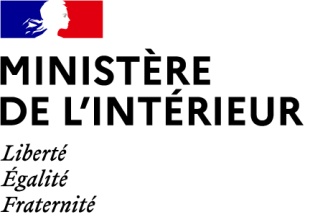 ANNEXE AU FORMULAIRE CERFA N° 15408*2à remplir par le candidat tête de liste ou son représentant dans le cadre d’une déclaration de candidature aux élections des conseillers régionaux et des conseillers aux assemblées de Guyane et de Martinique des 13 et 20 juin 2021REGION/COLLECTIVITE :Liste des candidats par sectionTitre de la liste : …………………………………………………………………………………………..…………NOTICE EXPLICATIVECOMPOSITION DES CONSEILS REGIONAUXConformément aux dispositions de l’article L 338 du code électoral, vous devez présenter une liste comportant le nombre de candidats indiqué dans le tableau ci-dessous pour votre région.COMPOSITION DES ASSEMBLÉES DE GUYANE ET DE MARTINIQUEConformément aux dispositions des articles L 558-4 et L. 558-8 du code électoral, vous devez présenter une liste comportant le nombre de candidats indiqué dans le tableau ci-dessous pour votre collectivité.SECTION :SECTION :NOMBRE DE CANDIDATS :NOMBRE DE CANDIDATS :RangNom figurant sur le bulletin de vote(en lettres capitales)Prénom (s) figurant sur le bulletin de vote(en lettres capitales)Sexe(F ou M)12345678910111213141516SECTION :SECTION :NOMBRE DE CANDIDATS :NOMBRE DE CANDIDATS :RangNom figurant sur le bulletin de vote(en lettres capitales)Prénom (s) figurant sur le bulletin de vote(en lettres capitales)Sexe(F ou M)123456789101112SECTION :SECTION :NOMBRE DE CANDIDATS :NOMBRE DE CANDIDATS :RangNom figurant sur le bulletin de vote(en lettres capitales)Prénom (s) figurant sur le bulletin de vote(en lettres capitales)Sexe(F ou M)123456789101112131415SECTION :SECTION :NOMBRE DE CANDIDATS :NOMBRE DE CANDIDATS :RangNom figurant sur le bulletin de vote(en lettres capitales)Prénom (s) figurant sur le bulletin de vote(en lettres capitales)Sexe(F ou M)12345678910111213REGIONEFFECTIF DU CONSEIL REGIONALDEPARTEMENTNOMBRE DE CANDIDATS PAR SECTION DEPARTEMENTALEGrand-Est169Ardennes11Grand-Est169Aube11Grand-Est169Marne19Grand-Est169Haute-Marne8Grand-Est169Meurthe-et-Moselle24Grand-Est169Meuse8Grand-Est169Moselle34Grand-Est169Alsace58Grand-Est169Vosges14Nouvelle  Aquitaine186Charente13Nouvelle  Aquitaine186Charente-Maritime22Nouvelle  Aquitaine186Corrèze10Nouvelle  Aquitaine186Creuse6Nouvelle  Aquitaine186Dordogne15Nouvelle  Aquitaine186Gironde48Nouvelle  Aquitaine186Landes14Nouvelle  Aquitaine186Lot-et-Garonne12Nouvelle  Aquitaine186Pyrénées-Atlantiques23Nouvelle  Aquitaine186Deux-Sèvres14Nouvelle  Aquitaine186Vienne16Nouvelle  Aquitaine186Haute-Vienne14Auvergne -Rhône-Alpes204Ain18Auvergne -Rhône-Alpes204Allier11Auvergne -Rhône-Alpes204Ardèche11Auvergne -Rhône-Alpes204Cantal6Auvergne -Rhône-Alpes204Drôme15Auvergne -Rhône-Alpes204Isère34Auvergne -Rhône-Alpes204Loire22Auvergne -Rhône-Alpes204Haute-Loire8Auvergne -Rhône-Alpes204Métropole de Lyon37Auvergne -Rhône-Alpes204Puy-de-Dôme19Auvergne -Rhône-Alpes204Rhône14Auvergne -Rhône-Alpes204Savoie13Auvergne -Rhône-Alpes204Haute-Savoie22Bourgogne-Franche-Comté100Côte-d'Or21Bourgogne-Franche-Comté100Doubs21Bourgogne-Franche-Comté100Jura11Bourgogne-Franche-Comté100Nièvre10Bourgogne-Franche-Comté100Haute-Saône10Bourgogne-Franche-Comté100Saône-et-Loire22Bourgogne-Franche-Comté100Yonne14Bourgogne-Franche-Comté100Territoire de Belfort7Bretagne83Côtes-d'Armor17Bretagne83Finistère25Bretagne83Ille-et-Vilaine28Bretagne83Morbihan21Centre- val de Loire77Cher11Centre- val de Loire77Eure-et-Loir15Centre- val de Loire77Indre9Centre- val de Loire77Indre-et-Loire20Centre- val de Loire77Loir-et-Cher12Centre- val de Loire77Loiret22Guadeloupe41Guadeloupe43Ile-de-France209Paris42Ile-de-France209Seine-et-Marne25Ile-de-France209Yvelines27Ile-de-France209Essonne24Ile-de-France209Hauts-de-Seine30Ile-de-France209Seine-Saint-Denis29Ile-de-France209Val-de-Marne25Ile-de-France209Val-d'Oise23Occitanie158Ariège6Occitanie158Aude12Occitanie158Aveyron10Occitanie158Gard22Occitanie158Haute-Garonne38Occitanie158Gers7Occitanie158Hérault32Occitanie158Lot7Occitanie158Lozère4Occitanie158Hautes-Pyrénées9Occitanie158Pyrénées-Orientales15Occitanie158Tarn13Occitanie158Tarn-et-Garonne9Hauts –de-France170Aisne17Hauts –de-France170Nord76Hauts –de-France170Oise25Hauts –de-France170Pas-de-Calais44Hauts –de-France170Somme18Normandie102Calvados23Normandie102Eure20Normandie102Manche17Normandie102Orne11Normandie102Seine-Maritime41Pays de la Loire93Loire-Atlantique35Pays de la Loire93Maine-et-Loire22Pays de la Loire93Mayenne10Provence-Alpes-Côte d’Azur123Alpes-de-Haute-Provence6Provence-Alpes-Côte d’Azur123Hautes-Alpes6Provence-Alpes-Côte d’Azur123Alpes-Maritimes29Provence-Alpes-Côte d’Azur123Bouches-du-Rhône51Provence-Alpes-Côte d’Azur123Var27Provence-Alpes-Côte d’Azur123Vaucluse16La Réunion45La Réunion47COLLECTIVITÉEFFECTIF DE L’ASSEMBLÉESECTIONNOMBRE DE CANDIDATS PAR SECTION Guyane55Section de Cayenne12+2Guyane55Section de la petite Couronne11+2Guyane55Section de la grande Couronne4+2Guyane55Section de l’Oyapock3+2Guyane55Section des Savanes6+2Guyane55Section du Haut-Maroni7+2Guyane55Section de Saint-Laurent-du-Maroni9+2Guyane55Section de la Basse-Mana3+2Martinique64Section du Centre17Martinique64Section du Nord16Martinique64Section de Fort-de-France15Martinique64Section du Sud16